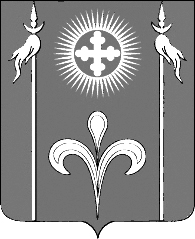 администрациЯ СТАРОДЕРЕВЯНКОВСКОГО сельского  поселения КАНЕВСКОГО РАЙОНАПОСТАНОВЛЕНИЕ от 11.10.2018                                                                                                    № 273ст-ца СтародеревянковскаяО внесении изменений в постановление администрации Стародеревянковского сельского поселения Каневского района от 15.09.2017 года № 269 «Об утверждении муниципальной программы Стародеревянковского сельского поселения Каневского района «Информационное общество Стародеревянковского сельского поселения Каневского района» на 2018-2020 годы»В соответствии со статьей 179 Бюджетного кодекса Российской Федерации, постановлением администрации Стародеревянковского сельского поселения Каневского района от  28 июля № 226  «Об утверждении перечня муниципальных программ Стародеревянковского сельского поселения Каневского района», п о с т а н о в л я ю:	1. Внести в постановление администрации Стародеревянковского сельского поселения Каневского района от 15.09.2017 года № 269 «Об утверждении муниципальной программы «Информационное общество Стародеревянковского сельского поселения Каневского района» на 2018-2020 годы» следующие изменения:	1.1 В общих объемах финансирования и по всему ниже идущему тексту слова и цифры «2221,5 тыс. рублей», заменить в соответствующих падежах на слова и цифры «2070,0 тыс. рублей».	1.2 В объемах финансирования 2018 года  и по всему ниже идущему тексту слова и цифры «740,5 тыс. рублей», заменить в соответствующих падежах на слова и цифры «699,5 тыс. рублей».	1.3 В объемах финансирования 2019 года  и по всему ниже идущему тексту слова и цифры «740,5 тыс. рублей», заменить в соответствующих падежах на слова и цифры «630,0 тыс. рублей».	1.4 Таблицу № 2 Перечень основных мероприятий муниципальной программы «Информационное общество Стародеревянковского сельского поселения Каневского района» на 2018-2020 годы изложить в новой редакции согласно приложения № 1 к настоящему постановлению.	1.5. Таблицу № 3 Обоснование ресурсного обеспечения муниципальной программы «Информационное общество Стародеревянковского сельского поселения Каневского района» на 2018-2020 годы изложить в новой редакции согласно приложения № 2 к настоящему постановлению.	          2. Общему отделу администрации Стародеревянковского сельского поселения Каневского района (Малаш) разместить настоящее постановление на официальном сайте  администрации Стародеревянковского сельского поселения Каневского района в информационно-телекоммуникационной сети «Интернет».          3. Контроль за исполнением настоящего постановления возложить на заместителя главы Стародеревянковского сельского поселения Каневского района В.А.Коржова.          4. Настоящее постановление  вступает в силу со дня его подписания.Глава Стародеревянковского сельского поселения Каневского района		  	  	                       С.А. Гопкало                                                                                                                                                                                          Таблица №2Перечень основных мероприятий муниципальной программы«Информационное общество Стародеревянковского сельского поселения Каневского района» на 2018-2020 годыНачальник отдела экономики и финансов                                                                                                                     А.В.Бортникова4. Обоснование ресурсного обеспечения муниципальной программы«Информационное общество Стародеревянковского сельского поселения Каневского района» на 2018-2020 годыТаблица №3	Начальник отдела экономики и финансов                                                                  А.В.БортниковаПРИЛОЖЕНИЕ № 1к постановлению администрацииСтародеревянковского сельского поселения Каневского районаот 11.10.2018 № 273№п/пНаименование мероприятияИсточники финансированияОбъем финансирования, всего (тыс. руб)Сумма в год, тыс.руб.Сумма в год, тыс.руб.Сумма в год, тыс.руб.Непосредственный результат реализации мероприятияУчастник муниципальной программы№п/пНаименование мероприятияИсточники финансированияОбъем финансирования, всего (тыс. руб)201820192020Непосредственный результат реализации мероприятияУчастник муниципальной программы123456781.Основное мероприятие № 1« Информационное обеспечение и сопровождение деятельности органов местного самоуправления»всего875,0294,5260,0320,5Информирование населения о деятельности органов местного самоуправленияАдминистрация Стародеревянковского сельского поселения Каневского района. Общий отделОтдел экономики и финансов1.Основное мероприятие № 1« Информационное обеспечение и сопровождение деятельности органов местного самоуправления»Местный бюджет875,0294,5260,0320,5Информирование населения о деятельности органов местного самоуправленияАдминистрация Стародеревянковского сельского поселения Каневского района. Общий отделОтдел экономики и финансов1.Основное мероприятие № 1« Информационное обеспечение и сопровождение деятельности органов местного самоуправления»Краевой бюджет0,00,00,00,0Информирование населения о деятельности органов местного самоуправленияАдминистрация Стародеревянковского сельского поселения Каневского района. Общий отделОтдел экономики и финансов1.Основное мероприятие № 1« Информационное обеспечение и сопровождение деятельности органов местного самоуправления»Федеральный бюджет0,00,00,00,0Информирование населения о деятельности органов местного самоуправленияАдминистрация Стародеревянковского сельского поселения Каневского района. Общий отделОтдел экономики и финансов1.Основное мероприятие № 1« Информационное обеспечение и сопровождение деятельности органов местного самоуправления»Внебюджетные источники0,00,00,00,0Информирование населения о деятельности органов местного самоуправленияАдминистрация Стародеревянковского сельского поселения Каневского района. Общий отделОтдел экономики и финансов1.В том числе:1.1Распространение информационных материалов в районных периодических печатных изданиях («Каневские зори»), услуги по размещению в сетевом издании «Каневская телестудия»всего309,094,095,0120,0Информирование населения о деятельности органов местного самоуправленияОбщий отделОтдел экономики и финансов1.1Распространение информационных материалов в районных периодических печатных изданиях («Каневские зори»), услуги по размещению в сетевом издании «Каневская телестудия»Местный бюджет309,0120,095,0120,0Информирование населения о деятельности органов местного самоуправленияОбщий отделОтдел экономики и финансов1.1Распространение информационных материалов в районных периодических печатных изданиях («Каневские зори»), услуги по размещению в сетевом издании «Каневская телестудия»Краевой бюджет0,00,00,00,0Информирование населения о деятельности органов местного самоуправленияОбщий отделОтдел экономики и финансов1.1Распространение информационных материалов в районных периодических печатных изданиях («Каневские зори»), услуги по размещению в сетевом издании «Каневская телестудия»Федеральный бюджет0,00,00,00,0Информирование населения о деятельности органов местного самоуправленияОбщий отделОтдел экономики и финансов1.1Распространение информационных материалов в районных периодических печатных изданиях («Каневские зори»), услуги по размещению в сетевом издании «Каневская телестудия»Внебюджетные источники0,00,00,00,0Информирование населения о деятельности органов местного самоуправленияОбщий отделОтдел экономики и финансов1.2Изготовление баннеров и бланковвсего280,0100,080,0100,0Информирование населения о деятельности органов местного самоуправленияОбщий отделОтдел экономики и финансов1.2Изготовление баннеров и бланковМестный бюджет280,0100,080,0100,0Информирование населения о деятельности органов местного самоуправленияОбщий отделОтдел экономики и финансов1.2Изготовление баннеров и бланковКраевой бюджет0,00,00,00,0Информирование населения о деятельности органов местного самоуправленияОбщий отделОтдел экономики и финансов1.2Изготовление баннеров и бланковФедеральный бюджет0,00,00,00,0Информирование населения о деятельности органов местного самоуправленияОбщий отделОтдел экономики и финансов1.2Изготовление баннеров и бланковВнебюджетные источники0,00,00,00,0Информирование населения о деятельности органов местного самоуправленияОбщий отделОтдел экономики и финансов1.3Почтовые расходы, приобретение конвертоввсего121,540,540,540,5Переписка с организациями, физ. лицамиОбщий отдел1.3Почтовые расходы, приобретение конвертовМестный бюджет121,540,540,540,5Переписка с организациями, физ. лицамиОбщий отдел1.3Почтовые расходы, приобретение конвертовКраевой бюджет0,00,00,00,0Переписка с организациями, физ. лицамиОбщий отдел1.3Почтовые расходы, приобретение конвертовФедеральный бюджет0,00,00,00,0Переписка с организациями, физ. лицамиОбщий отдел1.3Почтовые расходы, приобретение конвертовВнебюджетные источники0,00,00,00,0Переписка с организациями, физ. лицамиОбщий отдел1.4Подписка на газеты, журналывсего164,560,044,560,0Обеспечение доступа к информацииОбщий отдел1.4Подписка на газеты, журналыМестный бюджет164,560,044,560,0Обеспечение доступа к информацииОбщий отдел1.4Подписка на газеты, журналыКраевой бюджет0,00,00,00,0Обеспечение доступа к информацииОбщий отдел1.4Подписка на газеты, журналыФедеральный бюджет0,00,00,00,0Обеспечение доступа к информацииОбщий отдел1.4Подписка на газеты, журналыВнебюджетные источники0,00,00,00,0Обеспечение доступа к информацииОбщий отдел2.Основное мероприятие №2 «Развитие отрасли информационных технологий и телекоммуникаций»всего1195,0405,0370,0420,0Администрация Стародеревянковского сельского поселения Каневского района2.Основное мероприятие №2 «Развитие отрасли информационных технологий и телекоммуникаций»Местный бюджет1195,0405,0370,0420,0Администрация Стародеревянковского сельского поселения Каневского района2.Основное мероприятие №2 «Развитие отрасли информационных технологий и телекоммуникаций»Краевой бюджет0,00,00,00,0Администрация Стародеревянковского сельского поселения Каневского района2.Основное мероприятие №2 «Развитие отрасли информационных технологий и телекоммуникаций»Федеральный бюджет0,00,00,00,0Администрация Стародеревянковского сельского поселения Каневского района2.Основное мероприятие №2 «Развитие отрасли информационных технологий и телекоммуникаций»Внебюджетные источники0,00,00,00,0Администрация Стародеревянковского сельского поселения Каневского района2.В том числе:Администрация Стародеревянковского сельского поселения Каневского района2.1Развитие локальной вычислительной сети администрации Стародеревянковского сельского поселениявсего15,05,05,05,0100% подключение пользователей к локальной сетиОтдел экономики и финансов2.1Развитие локальной вычислительной сети администрации Стародеревянковского сельского поселенияМестный бюджет15,05,05,05,0100% подключение пользователей к локальной сетиОтдел экономики и финансов2.1Развитие локальной вычислительной сети администрации Стародеревянковского сельского поселенияКраевой бюджет0,00,00,00,0100% подключение пользователей к локальной сетиОтдел экономики и финансов2.1Развитие локальной вычислительной сети администрации Стародеревянковского сельского поселенияФедеральный бюджет0,00,00,00,0100% подключение пользователей к локальной сетиОтдел экономики и финансов2.1Развитие локальной вычислительной сети администрации Стародеревянковского сельского поселенияВнебюджетные источники0,00,00,00,0100% подключение пользователей к локальной сетиОтдел экономики и финансов2.2Закупка, модернизация и обновление компьютерной техники и оргтехникивсего150,050,050,050,0Закупка деталей для компьютерной техникиОтдел экономики и финансов2.2Закупка, модернизация и обновление компьютерной техники и оргтехникиМестный бюджет150,050,050,050,0Закупка деталей для компьютерной техникиОтдел экономики и финансов2.2Закупка, модернизация и обновление компьютерной техники и оргтехникиКраевой бюджет0,00,00,00,0Закупка деталей для компьютерной техникиОтдел экономики и финансов2.2Закупка, модернизация и обновление компьютерной техники и оргтехникиФедеральный бюджет0,00,00,00,0Закупка деталей для компьютерной техникиОтдел экономики и финансов2.2Закупка, модернизация и обновление компьютерной техники и оргтехникиВнебюджетные источники0,00,00,00,0Закупка деталей для компьютерной техникиОтдел экономики и финансов2.3Обслуживание оргтехники (ремонт, заправка и замена картриджей)Местный бюджет120,040,040,040,096% оргтехникиОтдел экономики и финансов2.3Обслуживание оргтехники (ремонт, заправка и замена картриджей)Краевой бюджет0,00,00,00,096% оргтехникиОтдел экономики и финансов2.3Обслуживание оргтехники (ремонт, заправка и замена картриджей)Федеральный бюджет0,00,00,00,096% оргтехникиОтдел экономики и финансов2.3Обслуживание оргтехники (ремонт, заправка и замена картриджей)Внебюджетные источники0,00,00,00,096% оргтехникиОтдел экономики и финансов2.4Приобретение оборудования и программного обеспечения для защиты информации, обрабатываемой в администрации Стародеревянковского сельского поселенияМестный бюджет90,030,030,030,0защита информации от несанкционированного доступа, наличие сертифицированной антивирусной защитыОтдел экономики и финансов2.4Приобретение оборудования и программного обеспечения для защиты информации, обрабатываемой в администрации Стародеревянковского сельского поселенияКраевой бюджет0,00,00,00,0защита информации от несанкционированного доступа, наличие сертифицированной антивирусной защитыОтдел экономики и финансов2.4Приобретение оборудования и программного обеспечения для защиты информации, обрабатываемой в администрации Стародеревянковского сельского поселенияФедеральный бюджет0,00,00,00,0защита информации от несанкционированного доступа, наличие сертифицированной антивирусной защитыОтдел экономики и финансов2.4Приобретение оборудования и программного обеспечения для защиты информации, обрабатываемой в администрации Стародеревянковского сельского поселенияВнебюджетные источники0,00,00,00,0защита информации от несанкционированного доступа, наличие сертифицированной антивирусной защитыОтдел экономики и финансов2.5Обслуживание сайта администрации Стародеревянковского сельского поселениявсего18,06,06,06,0сайт администрации Стародеревянковского сельского поселения starayaderevnya.ruОтдел экономики и финансов2.5Обслуживание сайта администрации Стародеревянковского сельского поселенияМестный бюджет18,06,06,06,0сайт администрации Стародеревянковского сельского поселения starayaderevnya.ruОтдел экономики и финансов2.5Обслуживание сайта администрации Стародеревянковского сельского поселенияКраевой бюджет0,00,00,00,0сайт администрации Стародеревянковского сельского поселения starayaderevnya.ruОтдел экономики и финансов2.5Обслуживание сайта администрации Стародеревянковского сельского поселенияФедеральный бюджет0,00,00,00,0сайт администрации Стародеревянковского сельского поселения starayaderevnya.ruОтдел экономики и финансов2.5Обслуживание сайта администрации Стародеревянковского сельского поселенияВнебюджетные источники0,00,00,00,0сайт администрации Стародеревянковского сельского поселения starayaderevnya.ruОтдел экономики и финансов2.6Сопровождение информационных системвсего787,0269,0234,0284,0АРМ Муниципал, Консультант, VipNet. 1С Бюджет, АС Бюджет,продление лицензии «Крипто-про» и другиеОтдел экономики и финансов2.6Сопровождение информационных системМестный бюджет787,0269,0234,0284,0АРМ Муниципал, Консультант, VipNet. 1С Бюджет, АС Бюджет,продление лицензии «Крипто-про» и другиеОтдел экономики и финансов2.6Сопровождение информационных системКраевой бюджет0,00,00,00,0АРМ Муниципал, Консультант, VipNet. 1С Бюджет, АС Бюджет,продление лицензии «Крипто-про» и другиеОтдел экономики и финансов2.6Сопровождение информационных системФедеральный бюджет0,00,00,00,0АРМ Муниципал, Консультант, VipNet. 1С Бюджет, АС Бюджет,продление лицензии «Крипто-про» и другиеОтдел экономики и финансов2.6Сопровождение информационных системВнебюджетные источники0,00,00,00,0АРМ Муниципал, Консультант, VipNet. 1С Бюджет, АС Бюджет,продление лицензии «Крипто-про» и другиеОтдел экономики и финансов2.7Приобретение и продление квалифицированных электронно-цифровых подписейвсего15,05,05,05,0Отдел экономики и финансов2.7Приобретение и продление квалифицированных электронно-цифровых подписейМестный бюджет15,05,05,05,0Отдел экономики и финансов2.7Приобретение и продление квалифицированных электронно-цифровых подписейКраевой бюджет0,00,00,00,0Отдел экономики и финансов2.7Приобретение и продление квалифицированных электронно-цифровых подписейФедеральный бюджет0,00,00,00,0Отдел экономики и финансов2.7Приобретение и продление квалифицированных электронно-цифровых подписейВнебюджетные источники0,00,00,00,0Отдел экономики и финансовВСЕГО:всего2070,0699,5630,0740,5ВСЕГО:Местный бюджет2070,0699,5630,0740,5ВСЕГО:Краевой бюджет0,00,00,00,0ВСЕГО:Федеральный бюджет0,00,00,00,0ВСЕГО:Внебюджетные источники0,00,00,00,0ПРИЛОЖЕНИЕ № 2к постановлению администрации Стародеревянковского сельскогопоселения Каневского районаот 11.10.2018 № 273Наименование мероприятияОбщий объем финансирования муниципальной программы (тыс. руб.)2018 год(тыс. руб.)2019 год(тыс. руб.)2020 год(тыс. руб.)Основное мероприятие № 1« Информационное обеспечение и сопровождение деятельности органов местного самоуправления»875,0294,5260,0320,5Основное мероприятие №2«Развитие отрасли информационных технологий и телекоммуникаций»1195,0405,0370,0420,0ВСЕГО:2070,0699,5630,0740,5